GRADSKO VIJEĆE							KLASA: 024-03/23-02/04			URBROJ: 2133-1-01/01-23-1					Karlovac, 17. veljače 2023. godine		Na temelju članka 74. stavak 1. i članka 75. stavak 1. i 2., a u svezi članka 75. stavak 4. Poslovnika Gradskog vijeća grada Karlovca („Glasnik Grada Karlovca“ broj 9/21-potpuni tekst i 10/22) predsjednik Gradskog vijeća Grada Karlovca S   A   Z   I   V   A20. TEMATSKU SJEDNICU GRADSKOG VIJEĆA GRADA KARLOVCA,ZA 02. OŽUJKA 2023. GODINE  (ČETVRTAK)S POČETKOM RADA U 17:00 SATIU VELIKOJ VIJEĆNICI GRADA KARLOVCABANJAVČIĆEVA 9, KARLOVACD N E V N I   R E DTema: „Rasprava o stanju projekta Obrana od poplave Grada Karlovca/s naglaskom na stavljanje u funkciju kanala Kupa – Kupa“.PREDSJEDNIK						GRADSKOG VIJEĆA GRADA KARLOVCAMarin Svetić, dipl.ing. šumarstva  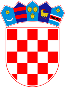 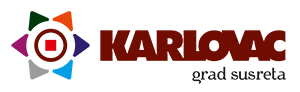 		REPUBLIKA HRVATSKAKARLOVAČKA ŽUPANIJA		REPUBLIKA HRVATSKAKARLOVAČKA ŽUPANIJA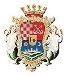 GRAD KARLOVAC